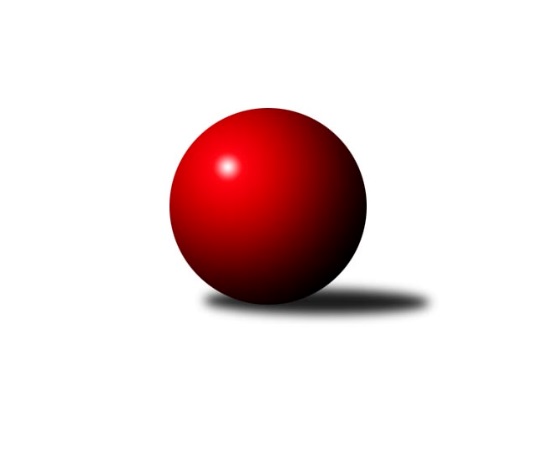 Č.4Ročník 2019/2020	25.4.2024 Východočeská divize 2019/2020Statistika 4. kolaTabulka družstev:		družstvo	záp	výh	rem	proh	skore	sety	průměr	body	plné	dorážka	chyby	1.	KK Dobruška	4	4	0	0	54 : 10 	(36.5 : 11.5)	2813	8	1883	930	24.3	2.	KK Zálabák Smiřice	4	3	0	1	44 : 20 	(18.5 : 9.5)	2656	6	1805	851	31.8	3.	TJ Červený Kostelec B	4	3	0	1	40 : 24 	(18.5 : 21.5)	2620	6	1789	831	31	4.	TJ Jiskra Hylváty	4	3	0	1	38 : 26 	(15.0 : 19.0)	2605	6	1790	815	32.8	5.	TJ Nová Paka	4	2	1	1	38 : 26 	(20.0 : 14.0)	2613	5	1793	820	35.3	6.	TJ Start Rychnov n. Kn. B	4	2	0	2	40 : 24 	(26.5 : 17.5)	2737	4	1858	880	31.8	7.	KK Vysoké Mýto	4	2	0	2	34 : 30 	(26.0 : 14.0)	2667	4	1836	831	24.5	8.	SKK Vrchlabí SPVR B	4	2	0	2	30 : 34 	(22.5 : 17.5)	2622	4	1804	818	31.8	9.	TJ Dvůr Králové n. L.	4	2	0	2	28 : 36 	(15.0 : 23.0)	2645	4	1808	838	28.5	10.	SKK Třebechovice p. O.	4	2	0	2	27 : 37 	(14.0 : 22.0)	2522	4	1722	800	31.3	11.	SK Solnice	4	1	1	2	28 : 36 	(20.5 : 27.5)	2577	3	1770	807	30.3	12.	Spartak Rokytnice n. J. B	4	1	0	3	24 : 40 	(15.0 : 27.0)	2640	2	1804	837	34.5	13.	TJ Lokomotiva Trutnov B	4	0	0	4	15 : 49 	(17.5 : 24.5)	2553	0	1781	773	39.5	14.	SKK Náchod B	4	0	0	4	8 : 56 	(10.5 : 27.5)	2641	0	1821	820	35.8Tabulka doma:		družstvo	záp	výh	rem	proh	skore	sety	průměr	body	maximum	minimum	1.	KK Dobruška	4	4	0	0	54 : 10 	(36.5 : 11.5)	2813	8	2836	2784	2.	TJ Nová Paka	3	2	1	0	34 : 14 	(18.0 : 10.0)	2580	5	2705	2512	3.	KK Vysoké Mýto	2	2	0	0	30 : 2 	(21.5 : 2.5)	2814	4	2852	2775	4.	TJ Jiskra Hylváty	2	2	0	0	28 : 4 	(11.0 : 5.0)	2661	4	2686	2635	5.	KK Zálabák Smiřice	2	2	0	0	26 : 6 	(8.0 : 2.0)	2729	4	2731	2726	6.	SKK Vrchlabí SPVR B	2	2	0	0	24 : 8 	(17.0 : 7.0)	2742	4	2757	2727	7.	TJ Dvůr Králové n. L.	2	2	0	0	22 : 10 	(8.0 : 6.0)	2690	4	2690	2690	8.	SKK Třebechovice p. O.	2	2	0	0	19 : 13 	(9.0 : 11.0)	2529	4	2544	2513	9.	TJ Start Rychnov n. Kn. B	2	1	0	1	20 : 12 	(14.5 : 9.5)	2767	2	2877	2657	10.	TJ Červený Kostelec B	1	1	0	0	10 : 6 	(2.0 : 2.0)	2631	2	2631	2631	11.	SK Solnice	2	1	0	1	16 : 16 	(11.5 : 12.5)	2500	2	2536	2463	12.	Spartak Rokytnice n. J. B	1	0	0	1	6 : 10 	(3.0 : 3.0)	2642	0	2642	2642	13.	TJ Lokomotiva Trutnov B	1	0	0	1	2 : 14 	(5.0 : 7.0)	2633	0	2633	2633	14.	SKK Náchod B	2	0	0	2	6 : 26 	(7.5 : 14.5)	2715	0	2735	2694Tabulka venku:		družstvo	záp	výh	rem	proh	skore	sety	průměr	body	maximum	minimum	1.	TJ Červený Kostelec B	3	2	0	1	30 : 18 	(16.5 : 19.5)	2616	4	2751	2527	2.	TJ Start Rychnov n. Kn. B	2	1	0	1	20 : 12 	(12.0 : 8.0)	2722	2	2807	2637	3.	KK Zálabák Smiřice	2	1	0	1	18 : 14 	(10.5 : 7.5)	2619	2	2728	2510	4.	Spartak Rokytnice n. J. B	3	1	0	2	18 : 30 	(12.0 : 24.0)	2639	2	2733	2508	5.	TJ Jiskra Hylváty	2	1	0	1	10 : 22 	(4.0 : 14.0)	2577	2	2654	2500	6.	SK Solnice	2	0	1	1	12 : 20 	(9.0 : 15.0)	2616	1	2659	2573	7.	KK Dobruška	0	0	0	0	0 : 0 	(0.0 : 0.0)	0	0	0	0	8.	TJ Nová Paka	1	0	0	1	4 : 12 	(2.0 : 4.0)	2645	0	2645	2645	9.	SKK Třebechovice p. O.	2	0	0	2	8 : 24 	(5.0 : 11.0)	2519	0	2522	2515	10.	TJ Dvůr Králové n. L.	2	0	0	2	6 : 26 	(7.0 : 17.0)	2623	0	2667	2578	11.	SKK Vrchlabí SPVR B	2	0	0	2	6 : 26 	(5.5 : 10.5)	2563	0	2680	2445	12.	TJ Lokomotiva Trutnov B	3	0	0	3	13 : 35 	(12.5 : 17.5)	2526	0	2643	2434	13.	KK Vysoké Mýto	2	0	0	2	4 : 28 	(4.5 : 11.5)	2594	0	2660	2528	14.	SKK Náchod B	2	0	0	2	2 : 30 	(3.0 : 13.0)	2604	0	2612	2595Tabulka podzimní části:		družstvo	záp	výh	rem	proh	skore	sety	průměr	body	doma	venku	1.	KK Dobruška	4	4	0	0	54 : 10 	(36.5 : 11.5)	2813	8 	4 	0 	0 	0 	0 	0	2.	KK Zálabák Smiřice	4	3	0	1	44 : 20 	(18.5 : 9.5)	2656	6 	2 	0 	0 	1 	0 	1	3.	TJ Červený Kostelec B	4	3	0	1	40 : 24 	(18.5 : 21.5)	2620	6 	1 	0 	0 	2 	0 	1	4.	TJ Jiskra Hylváty	4	3	0	1	38 : 26 	(15.0 : 19.0)	2605	6 	2 	0 	0 	1 	0 	1	5.	TJ Nová Paka	4	2	1	1	38 : 26 	(20.0 : 14.0)	2613	5 	2 	1 	0 	0 	0 	1	6.	TJ Start Rychnov n. Kn. B	4	2	0	2	40 : 24 	(26.5 : 17.5)	2737	4 	1 	0 	1 	1 	0 	1	7.	KK Vysoké Mýto	4	2	0	2	34 : 30 	(26.0 : 14.0)	2667	4 	2 	0 	0 	0 	0 	2	8.	SKK Vrchlabí SPVR B	4	2	0	2	30 : 34 	(22.5 : 17.5)	2622	4 	2 	0 	0 	0 	0 	2	9.	TJ Dvůr Králové n. L.	4	2	0	2	28 : 36 	(15.0 : 23.0)	2645	4 	2 	0 	0 	0 	0 	2	10.	SKK Třebechovice p. O.	4	2	0	2	27 : 37 	(14.0 : 22.0)	2522	4 	2 	0 	0 	0 	0 	2	11.	SK Solnice	4	1	1	2	28 : 36 	(20.5 : 27.5)	2577	3 	1 	0 	1 	0 	1 	1	12.	Spartak Rokytnice n. J. B	4	1	0	3	24 : 40 	(15.0 : 27.0)	2640	2 	0 	0 	1 	1 	0 	2	13.	TJ Lokomotiva Trutnov B	4	0	0	4	15 : 49 	(17.5 : 24.5)	2553	0 	0 	0 	1 	0 	0 	3	14.	SKK Náchod B	4	0	0	4	8 : 56 	(10.5 : 27.5)	2641	0 	0 	0 	2 	0 	0 	2Tabulka jarní části:		družstvo	záp	výh	rem	proh	skore	sety	průměr	body	doma	venku	1.	TJ Jiskra Hylváty	0	0	0	0	0 : 0 	(0.0 : 0.0)	0	0 	0 	0 	0 	0 	0 	0 	2.	TJ Lokomotiva Trutnov B	0	0	0	0	0 : 0 	(0.0 : 0.0)	0	0 	0 	0 	0 	0 	0 	0 	3.	SKK Náchod B	0	0	0	0	0 : 0 	(0.0 : 0.0)	0	0 	0 	0 	0 	0 	0 	0 	4.	SK Solnice	0	0	0	0	0 : 0 	(0.0 : 0.0)	0	0 	0 	0 	0 	0 	0 	0 	5.	SKK Vrchlabí SPVR B	0	0	0	0	0 : 0 	(0.0 : 0.0)	0	0 	0 	0 	0 	0 	0 	0 	6.	Spartak Rokytnice n. J. B	0	0	0	0	0 : 0 	(0.0 : 0.0)	0	0 	0 	0 	0 	0 	0 	0 	7.	TJ Start Rychnov n. Kn. B	0	0	0	0	0 : 0 	(0.0 : 0.0)	0	0 	0 	0 	0 	0 	0 	0 	8.	SKK Třebechovice p. O.	0	0	0	0	0 : 0 	(0.0 : 0.0)	0	0 	0 	0 	0 	0 	0 	0 	9.	TJ Dvůr Králové n. L.	0	0	0	0	0 : 0 	(0.0 : 0.0)	0	0 	0 	0 	0 	0 	0 	0 	10.	KK Dobruška	0	0	0	0	0 : 0 	(0.0 : 0.0)	0	0 	0 	0 	0 	0 	0 	0 	11.	KK Zálabák Smiřice	0	0	0	0	0 : 0 	(0.0 : 0.0)	0	0 	0 	0 	0 	0 	0 	0 	12.	TJ Nová Paka	0	0	0	0	0 : 0 	(0.0 : 0.0)	0	0 	0 	0 	0 	0 	0 	0 	13.	KK Vysoké Mýto	0	0	0	0	0 : 0 	(0.0 : 0.0)	0	0 	0 	0 	0 	0 	0 	0 	14.	TJ Červený Kostelec B	0	0	0	0	0 : 0 	(0.0 : 0.0)	0	0 	0 	0 	0 	0 	0 	0 Zisk bodů pro družstvo:		jméno hráče	družstvo	body	zápasy	v %	dílčí body	sety	v %	1.	Jiří Slavík 	KK Dobruška  	8	/	4	(100%)		/		(%)	2.	Roman Václavek 	KK Dobruška  	8	/	4	(100%)		/		(%)	3.	Jiří Bek 	SKK Třebechovice p. O. 	8	/	4	(100%)		/		(%)	4.	David Hanzlíček 	KK Zálabák Smiřice  	8	/	4	(100%)		/		(%)	5.	Miroslav Cupal 	KK Zálabák Smiřice  	8	/	4	(100%)		/		(%)	6.	Ladislav Urbánek 	TJ Start Rychnov n. Kn. B 	8	/	4	(100%)		/		(%)	7.	Martin Děkan 	KK Dobruška  	6	/	3	(100%)		/		(%)	8.	Pavel Novák 	TJ Červený Kostelec B 	6	/	3	(100%)		/		(%)	9.	Petr Linhart 	TJ Červený Kostelec B 	6	/	3	(100%)		/		(%)	10.	Michal Janeček 	KK Zálabák Smiřice  	6	/	3	(100%)		/		(%)	11.	Václav Kašpar 	KK Vysoké Mýto  	6	/	4	(75%)		/		(%)	12.	Lukáš Fanc 	KK Dobruška  	6	/	4	(75%)		/		(%)	13.	Jiří Bajer 	TJ Nová Paka  	6	/	4	(75%)		/		(%)	14.	Miloš Veigl 	TJ Lokomotiva Trutnov B 	6	/	4	(75%)		/		(%)	15.	Vojtěch Šípek 	TJ Start Rychnov n. Kn. B 	6	/	4	(75%)		/		(%)	16.	Jan Králíček 	KK Dobruška  	6	/	4	(75%)		/		(%)	17.	Tomáš Brzlínek 	KK Vysoké Mýto  	6	/	4	(75%)		/		(%)	18.	Pavel Maršík 	SKK Vrchlabí SPVR B 	6	/	4	(75%)		/		(%)	19.	Václav Šmída 	KK Zálabák Smiřice  	6	/	4	(75%)		/		(%)	20.	Dobroslav Lánský 	TJ Nová Paka  	6	/	4	(75%)		/		(%)	21.	Vojtěch Kazda 	TJ Nová Paka  	6	/	4	(75%)		/		(%)	22.	Jan Šmidrkal 	TJ Nová Paka  	6	/	4	(75%)		/		(%)	23.	Karel Řehák 	TJ Jiskra Hylváty 	6	/	4	(75%)		/		(%)	24.	Matěj Stančík 	TJ Start Rychnov n. Kn. B 	6	/	4	(75%)		/		(%)	25.	Oldřich Motyčka 	SKK Třebechovice p. O. 	6	/	4	(75%)		/		(%)	26.	Martin Kozel st.	SK Solnice  	4	/	2	(100%)		/		(%)	27.	Vladimír Žiško 	SKK Vrchlabí SPVR B 	4	/	3	(67%)		/		(%)	28.	Martin Čihák 	TJ Start Rychnov n. Kn. B 	4	/	3	(67%)		/		(%)	29.	Petr Bartoš 	KK Vysoké Mýto  	4	/	3	(67%)		/		(%)	30.	Ondřej Votoček 	SKK Vrchlabí SPVR B 	4	/	3	(67%)		/		(%)	31.	Marek Zívr 	SKK Vrchlabí SPVR B 	4	/	3	(67%)		/		(%)	32.	Jiří Červinka 	TJ Dvůr Králové n. L.  	4	/	3	(67%)		/		(%)	33.	Petr Mařas 	Spartak Rokytnice n. J. B 	4	/	3	(67%)		/		(%)	34.	Petr Holý 	TJ Lokomotiva Trutnov B 	4	/	3	(67%)		/		(%)	35.	Jaromír Erlebach 	TJ Nová Paka  	4	/	3	(67%)		/		(%)	36.	Jakub Wenzel 	TJ Červený Kostelec B 	4	/	3	(67%)		/		(%)	37.	Tomáš Pražák 	TJ Jiskra Hylváty 	4	/	3	(67%)		/		(%)	38.	Michal Kala 	TJ Start Rychnov n. Kn. B 	4	/	4	(50%)		/		(%)	39.	Martin Prošvic 	KK Vysoké Mýto  	4	/	4	(50%)		/		(%)	40.	Jaroslav Stráník 	KK Vysoké Mýto  	4	/	4	(50%)		/		(%)	41.	Libor Čaban 	TJ Jiskra Hylváty 	4	/	4	(50%)		/		(%)	42.	Milan Hrubý 	SK Solnice  	4	/	4	(50%)		/		(%)	43.	Petr Vaněk 	TJ Červený Kostelec B 	4	/	4	(50%)		/		(%)	44.	Lukáš Blažej 	TJ Dvůr Králové n. L.  	4	/	4	(50%)		/		(%)	45.	Michal Balcar 	KK Dobruška  	4	/	4	(50%)		/		(%)	46.	Petr Gálus 	TJ Start Rychnov n. Kn. B 	4	/	4	(50%)		/		(%)	47.	Milan Januška 	TJ Jiskra Hylváty 	4	/	4	(50%)		/		(%)	48.	Jakub Stejskal 	Spartak Rokytnice n. J. B 	4	/	4	(50%)		/		(%)	49.	Daniel Bouda 	TJ Červený Kostelec B 	4	/	4	(50%)		/		(%)	50.	Petr Janeček 	TJ Dvůr Králové n. L.  	4	/	4	(50%)		/		(%)	51.	Martin Nosek 	SK Solnice  	4	/	4	(50%)		/		(%)	52.	Vladimír Doubek 	Spartak Rokytnice n. J. B 	4	/	4	(50%)		/		(%)	53.	Jiří Bartoníček 	SK Solnice  	2	/	1	(100%)		/		(%)	54.	Mikuláš Martinec 	SKK Náchod B 	2	/	1	(100%)		/		(%)	55.	Jan Vencl 	TJ Jiskra Hylváty 	2	/	1	(100%)		/		(%)	56.	Radek Novák 	Spartak Rokytnice n. J. B 	2	/	1	(100%)		/		(%)	57.	Monika Wajsarová 	TJ Jiskra Hylváty 	2	/	1	(100%)		/		(%)	58.	Vladimír Sonnevend 	SK Solnice  	2	/	1	(100%)		/		(%)	59.	Filip Matouš 	SKK Vrchlabí SPVR B 	2	/	1	(100%)		/		(%)	60.	Karel Kratochvíl 	TJ Lokomotiva Trutnov B 	2	/	2	(50%)		/		(%)	61.	Martin Ivan 	KK Zálabák Smiřice  	2	/	2	(50%)		/		(%)	62.	Luděk Horák 	TJ Dvůr Králové n. L.  	2	/	2	(50%)		/		(%)	63.	Zdeněk Babka 	TJ Lokomotiva Trutnov B 	2	/	3	(33%)		/		(%)	64.	Michal Vlček 	TJ Červený Kostelec B 	2	/	3	(33%)		/		(%)	65.	Jan Horáček 	SKK Vrchlabí SPVR B 	2	/	3	(33%)		/		(%)	66.	Jiří Kout 	TJ Nová Paka  	2	/	3	(33%)		/		(%)	67.	Radek Urgela 	KK Zálabák Smiřice  	2	/	3	(33%)		/		(%)	68.	Ladislav Zívr 	TJ Dvůr Králové n. L.  	2	/	3	(33%)		/		(%)	69.	Roman Stříbrný 	Spartak Rokytnice n. J. B 	2	/	3	(33%)		/		(%)	70.	Milan Vencl 	TJ Jiskra Hylváty 	2	/	3	(33%)		/		(%)	71.	Jaroslav Špicner 	SKK Náchod B 	2	/	4	(25%)		/		(%)	72.	Zdeněk Mařák 	SKK Třebechovice p. O. 	2	/	4	(25%)		/		(%)	73.	Tomáš Hrubý 	SK Solnice  	2	/	4	(25%)		/		(%)	74.	Tomáš Cvrček 	Spartak Rokytnice n. J. B 	2	/	4	(25%)		/		(%)	75.	Pavel Píč 	SK Solnice  	2	/	4	(25%)		/		(%)	76.	Jan Volf 	Spartak Rokytnice n. J. B 	2	/	4	(25%)		/		(%)	77.	Tomáš Skala 	TJ Jiskra Hylváty 	2	/	4	(25%)		/		(%)	78.	Jiří Doucha ml.	SKK Náchod B 	2	/	4	(25%)		/		(%)	79.	Josef Dvořák 	SKK Třebechovice p. O. 	2	/	4	(25%)		/		(%)	80.	Tomáš Kyndl 	KK Vysoké Mýto  	2	/	4	(25%)		/		(%)	81.	Jan Janeček 	TJ Dvůr Králové n. L.  	2	/	4	(25%)		/		(%)	82.	Tomáš Kincl 	TJ Červený Kostelec B 	2	/	4	(25%)		/		(%)	83.	Aleš Tichý 	SKK Náchod B 	2	/	4	(25%)		/		(%)	84.	Jaroslav Jeníček 	TJ Lokomotiva Trutnov B 	1	/	2	(25%)		/		(%)	85.	Luděk Moravec 	SKK Třebechovice p. O. 	1	/	4	(13%)		/		(%)	86.	Jiří Frinta 	KK Dobruška  	0	/	1	(0%)		/		(%)	87.	Josef Rychtář 	SKK Vrchlabí SPVR B 	0	/	1	(0%)		/		(%)	88.	Petr Janouch 	Spartak Rokytnice n. J. B 	0	/	1	(0%)		/		(%)	89.	Eva Fajstavrová 	SKK Vrchlabí SPVR B 	0	/	1	(0%)		/		(%)	90.	Jan Gintar 	SKK Náchod B 	0	/	1	(0%)		/		(%)	91.	Lubomír Šípek 	TJ Start Rychnov n. Kn. B 	0	/	1	(0%)		/		(%)	92.	Josef Ledajaks 	KK Vysoké Mýto  	0	/	1	(0%)		/		(%)	93.	Tereza Votočková 	SKK Vrchlabí SPVR B 	0	/	1	(0%)		/		(%)	94.	Robert Petera 	SKK Třebechovice p. O. 	0	/	1	(0%)		/		(%)	95.	Erik Folta 	TJ Nová Paka  	0	/	2	(0%)		/		(%)	96.	Ladislav Erben 	SKK Vrchlabí SPVR B 	0	/	2	(0%)		/		(%)	97.	František Hejna 	SKK Náchod B 	0	/	2	(0%)		/		(%)	98.	Monika Horová 	TJ Dvůr Králové n. L.  	0	/	2	(0%)		/		(%)	99.	Jiří Mochan 	KK Zálabák Smiřice  	0	/	2	(0%)		/		(%)	100.	Vladimír Cerman 	SKK Vrchlabí SPVR B 	0	/	2	(0%)		/		(%)	101.	Jiří Hanuš 	SKK Třebechovice p. O. 	0	/	3	(0%)		/		(%)	102.	Miloš Voleský 	SKK Náchod B 	0	/	3	(0%)		/		(%)	103.	Rudolf Stejskal 	SK Solnice  	0	/	4	(0%)		/		(%)	104.	David Chaloupka 	TJ Lokomotiva Trutnov B 	0	/	4	(0%)		/		(%)	105.	Martin Hanuš 	SKK Náchod B 	0	/	4	(0%)		/		(%)	106.	Jaroslav Jusko 	TJ Lokomotiva Trutnov B 	0	/	4	(0%)		/		(%)Průměry na kuželnách:		kuželna	průměr	plné	dorážka	chyby	výkon na hráče	1.	SKK Nachod, 1-4	2741	1862	878	34.8	(456.8)	2.	Dobruška, 1-2	2729	1849	880	28.5	(455.0)	3.	Rychnov nad Kněžnou, 1-4	2717	1848	869	31.8	(453.0)	4.	Vrchlabí, 1-4	2702	1824	877	24.5	(450.4)	5.	Trutnov, 1-4	2692	1817	874	30.0	(448.7)	6.	Dvůr Králové, 1-2	2665	1798	867	28.0	(444.3)	7.	Vysoké Mýto, 1-2	2663	1805	858	24.8	(443.9)	8.	Smiřice, 1-2	2657	1847	809	38.3	(442.8)	9.	Rokytnice, 1-2	2648	1831	816	38.0	(441.3)	10.	Hylváty, 1-2	2612	1783	829	34.3	(435.3)	11.	Č. Kostelec, 1-2	2576	1758	818	30.0	(429.4)	12.	Nová Paka, 1-2	2544	1758	786	38.7	(424.1)	13.	Třebechovice, 1-2	2517	1720	796	27.8	(419.5)	14.	Solnice, 1-2	2500	1750	750	34.8	(416.8)Nejlepší výkony na kuželnách:SKK Nachod, 1-4TJ Start Rychnov n. Kn. B	2807	3. kolo	Martin Čihák 	TJ Start Rychnov n. Kn. B	520	3. koloSKK Náchod B	2735	3. kolo	Vojtěch Šípek 	TJ Start Rychnov n. Kn. B	493	3. koloKK Zálabák Smiřice 	2728	1. kolo	Jaroslav Špicner 	SKK Náchod B	492	3. koloSKK Náchod B	2694	1. kolo	Martin Hanuš 	SKK Náchod B	487	3. kolo		. kolo	Miroslav Cupal 	KK Zálabák Smiřice 	479	1. kolo		. kolo	Michal Janeček 	KK Zálabák Smiřice 	476	1. kolo		. kolo	Michal Kala 	TJ Start Rychnov n. Kn. B	472	3. kolo		. kolo	Matěj Stančík 	TJ Start Rychnov n. Kn. B	472	3. kolo		. kolo	Mikuláš Martinec 	SKK Náchod B	462	1. kolo		. kolo	Martin Hanuš 	SKK Náchod B	461	1. koloDobruška, 1-2KK Dobruška 	2836	4. kolo	Roman Václavek 	KK Dobruška 	518	3. koloKK Dobruška 	2833	2. kolo	Jiří Slavík 	KK Dobruška 	505	2. koloKK Dobruška 	2800	3. kolo	Jan Králíček 	KK Dobruška 	499	4. koloKK Dobruška 	2784	1. kolo	Martin Děkan 	KK Dobruška 	495	4. koloSpartak Rokytnice n. J. B	2733	3. kolo	Roman Václavek 	KK Dobruška 	495	2. koloSKK Vrchlabí SPVR B	2680	1. kolo	Roman Václavek 	KK Dobruška 	493	4. koloSKK Náchod B	2595	4. kolo	Jan Horáček 	SKK Vrchlabí SPVR B	491	1. koloTJ Dvůr Králové n. L. 	2578	2. kolo	Roman Václavek 	KK Dobruška 	476	1. kolo		. kolo	Petr Mařas 	Spartak Rokytnice n. J. B	474	3. kolo		. kolo	Lukáš Blažej 	TJ Dvůr Králové n. L. 	472	2. koloRychnov nad Kněžnou, 1-4TJ Start Rychnov n. Kn. B	2877	4. kolo	Vojtěch Šípek 	TJ Start Rychnov n. Kn. B	503	4. koloSpartak Rokytnice n. J. B	2677	2. kolo	Michal Kala 	TJ Start Rychnov n. Kn. B	498	4. koloKK Vysoké Mýto 	2660	4. kolo	Vojtěch Šípek 	TJ Start Rychnov n. Kn. B	489	2. koloTJ Start Rychnov n. Kn. B	2657	2. kolo	Václav Kašpar 	KK Vysoké Mýto 	488	4. kolo		. kolo	Martin Čihák 	TJ Start Rychnov n. Kn. B	484	4. kolo		. kolo	Ladislav Urbánek 	TJ Start Rychnov n. Kn. B	477	4. kolo		. kolo	Petr Mařas 	Spartak Rokytnice n. J. B	477	2. kolo		. kolo	Matěj Stančík 	TJ Start Rychnov n. Kn. B	458	4. kolo		. kolo	Petr Gálus 	TJ Start Rychnov n. Kn. B	457	4. kolo		. kolo	Roman Stříbrný 	Spartak Rokytnice n. J. B	454	2. koloVrchlabí, 1-4SKK Vrchlabí SPVR B	2757	3. kolo	Vladimír Žiško 	SKK Vrchlabí SPVR B	490	3. koloSKK Vrchlabí SPVR B	2727	4. kolo	Vladimír Žiško 	SKK Vrchlabí SPVR B	487	4. koloTJ Dvůr Králové n. L. 	2667	4. kolo	Ondřej Votoček 	SKK Vrchlabí SPVR B	477	3. koloSK Solnice 	2659	3. kolo	Marek Zívr 	SKK Vrchlabí SPVR B	475	4. kolo		. kolo	Marek Zívr 	SKK Vrchlabí SPVR B	472	3. kolo		. kolo	Pavel Maršík 	SKK Vrchlabí SPVR B	468	3. kolo		. kolo	Tomáš Hrubý 	SK Solnice 	454	3. kolo		. kolo	Jiří Bartoníček 	SK Solnice 	453	3. kolo		. kolo	Ondřej Votoček 	SKK Vrchlabí SPVR B	452	4. kolo		. kolo	Monika Horová 	TJ Dvůr Králové n. L. 	451	4. koloTrutnov, 1-4TJ Červený Kostelec B	2751	3. kolo	Pavel Novák 	TJ Červený Kostelec B	484	3. koloTJ Lokomotiva Trutnov B	2633	3. kolo	Daniel Bouda 	TJ Červený Kostelec B	472	3. kolo		. kolo	Petr Holý 	TJ Lokomotiva Trutnov B	466	3. kolo		. kolo	Petr Vaněk 	TJ Červený Kostelec B	465	3. kolo		. kolo	Petr Linhart 	TJ Červený Kostelec B	457	3. kolo		. kolo	Jakub Wenzel 	TJ Červený Kostelec B	452	3. kolo		. kolo	Miloš Veigl 	TJ Lokomotiva Trutnov B	446	3. kolo		. kolo	David Chaloupka 	TJ Lokomotiva Trutnov B	441	3. kolo		. kolo	Jaroslav Jeníček 	TJ Lokomotiva Trutnov B	438	3. kolo		. kolo	Jaroslav Jusko 	TJ Lokomotiva Trutnov B	436	3. koloDvůr Králové, 1-2TJ Dvůr Králové n. L. 	2690	3. kolo	Ladislav Zívr 	TJ Dvůr Králové n. L. 	484	1. koloTJ Dvůr Králové n. L. 	2690	1. kolo	Vojtěch Kazda 	TJ Nová Paka 	476	3. koloTJ Nová Paka 	2645	3. kolo	Petr Janeček 	TJ Dvůr Králové n. L. 	473	3. koloTJ Start Rychnov n. Kn. B	2637	1. kolo	Petr Janeček 	TJ Dvůr Králové n. L. 	472	1. kolo		. kolo	Jan Šmidrkal 	TJ Nová Paka 	463	3. kolo		. kolo	Lukáš Blažej 	TJ Dvůr Králové n. L. 	462	3. kolo		. kolo	Ladislav Urbánek 	TJ Start Rychnov n. Kn. B	462	1. kolo		. kolo	Jiří Červinka 	TJ Dvůr Králové n. L. 	461	3. kolo		. kolo	Jan Janeček 	TJ Dvůr Králové n. L. 	458	1. kolo		. kolo	Jan Janeček 	TJ Dvůr Králové n. L. 	455	3. koloVysoké Mýto, 1-2KK Vysoké Mýto 	2852	3. kolo	Martin Prošvic 	KK Vysoké Mýto 	519	3. koloKK Vysoké Mýto 	2775	1. kolo	Petr Linhart 	TJ Červený Kostelec B	501	1. koloTJ Červený Kostelec B	2527	1. kolo	Václav Kašpar 	KK Vysoké Mýto 	495	3. koloTJ Jiskra Hylváty	2500	3. kolo	Petr Bartoš 	KK Vysoké Mýto 	483	3. kolo		. kolo	Václav Kašpar 	KK Vysoké Mýto 	478	1. kolo		. kolo	Jaroslav Stráník 	KK Vysoké Mýto 	472	1. kolo		. kolo	Martin Prošvic 	KK Vysoké Mýto 	468	1. kolo		. kolo	Petr Bartoš 	KK Vysoké Mýto 	459	1. kolo		. kolo	Tomáš Brzlínek 	KK Vysoké Mýto 	458	3. kolo		. kolo	Tomáš Kyndl 	KK Vysoké Mýto 	454	3. koloSmiřice, 1-2KK Zálabák Smiřice 	2731	4. kolo	Václav Šmída 	KK Zálabák Smiřice 	500	4. koloKK Zálabák Smiřice 	2726	2. kolo	Václav Šmída 	KK Zálabák Smiřice 	474	2. koloTJ Lokomotiva Trutnov B	2643	4. kolo	Petr Holý 	TJ Lokomotiva Trutnov B	473	4. koloKK Vysoké Mýto 	2528	2. kolo	Michal Janeček 	KK Zálabák Smiřice 	472	2. kolo		. kolo	David Hanzlíček 	KK Zálabák Smiřice 	470	4. kolo		. kolo	Jaroslav Jusko 	TJ Lokomotiva Trutnov B	469	4. kolo		. kolo	Miloš Veigl 	TJ Lokomotiva Trutnov B	467	4. kolo		. kolo	Radek Urgela 	KK Zálabák Smiřice 	463	2. kolo		. kolo	Miroslav Cupal 	KK Zálabák Smiřice 	459	2. kolo		. kolo	Radek Urgela 	KK Zálabák Smiřice 	455	4. koloRokytnice, 1-2TJ Jiskra Hylváty	2654	1. kolo	Jan Volf 	Spartak Rokytnice n. J. B	459	1. koloSpartak Rokytnice n. J. B	2642	1. kolo	Vladimír Doubek 	Spartak Rokytnice n. J. B	455	1. kolo		. kolo	Milan Januška 	TJ Jiskra Hylváty	453	1. kolo		. kolo	Milan Vencl 	TJ Jiskra Hylváty	450	1. kolo		. kolo	Radek Novák 	Spartak Rokytnice n. J. B	447	1. kolo		. kolo	Karel Řehák 	TJ Jiskra Hylváty	443	1. kolo		. kolo	Libor Čaban 	TJ Jiskra Hylváty	440	1. kolo		. kolo	Tomáš Skala 	TJ Jiskra Hylváty	437	1. kolo		. kolo	Tomáš Cvrček 	Spartak Rokytnice n. J. B	431	1. kolo		. kolo	Tomáš Pražák 	TJ Jiskra Hylváty	431	1. koloHylváty, 1-2TJ Jiskra Hylváty	2686	2. kolo	Aleš Tichý 	SKK Náchod B	508	2. koloTJ Jiskra Hylváty	2635	4. kolo	Libor Čaban 	TJ Jiskra Hylváty	477	4. koloSKK Náchod B	2612	2. kolo	Monika Wajsarová 	TJ Jiskra Hylváty	463	4. koloSKK Třebechovice p. O.	2515	4. kolo	Karel Řehák 	TJ Jiskra Hylváty	463	2. kolo		. kolo	Zdeněk Mařák 	SKK Třebechovice p. O.	462	4. kolo		. kolo	Tomáš Pražák 	TJ Jiskra Hylváty	458	4. kolo		. kolo	Milan Januška 	TJ Jiskra Hylváty	457	2. kolo		. kolo	Jiří Bek 	SKK Třebechovice p. O.	453	4. kolo		. kolo	Oldřich Motyčka 	SKK Třebechovice p. O.	452	4. kolo		. kolo	Jan Vencl 	TJ Jiskra Hylváty	450	2. koloČ. Kostelec, 1-2TJ Červený Kostelec B	2631	2. kolo	Pavel Novák 	TJ Červený Kostelec B	474	2. koloSKK Třebechovice p. O.	2522	2. kolo	Petr Linhart 	TJ Červený Kostelec B	471	2. kolo		. kolo	Oldřich Motyčka 	SKK Třebechovice p. O.	440	2. kolo		. kolo	Jiří Bek 	SKK Třebechovice p. O.	433	2. kolo		. kolo	Petr Vaněk 	TJ Červený Kostelec B	431	2. kolo		. kolo	Josef Dvořák 	SKK Třebechovice p. O.	430	2. kolo		. kolo	Tomáš Kincl 	TJ Červený Kostelec B	425	2. kolo		. kolo	Jiří Hanuš 	SKK Třebechovice p. O.	425	2. kolo		. kolo	Daniel Bouda 	TJ Červený Kostelec B	421	2. kolo		. kolo	Michal Vlček 	TJ Červený Kostelec B	409	2. koloNová Paka, 1-2TJ Nová Paka 	2705	4. kolo	Dobroslav Lánský 	TJ Nová Paka 	489	4. koloSK Solnice 	2573	1. kolo	Milan Hrubý 	SK Solnice 	483	1. koloTJ Nová Paka 	2523	1. kolo	Vojtěch Kazda 	TJ Nová Paka 	462	4. koloTJ Nová Paka 	2512	2. kolo	Petr Mařas 	Spartak Rokytnice n. J. B	456	4. koloSpartak Rokytnice n. J. B	2508	4. kolo	Jan Šmidrkal 	TJ Nová Paka 	450	4. koloSKK Vrchlabí SPVR B	2445	2. kolo	Jiří Bajer 	TJ Nová Paka 	446	2. kolo		. kolo	Jan Šmidrkal 	TJ Nová Paka 	444	2. kolo		. kolo	Jakub Stejskal 	Spartak Rokytnice n. J. B	442	4. kolo		. kolo	Jiří Bajer 	TJ Nová Paka 	442	4. kolo		. kolo	Jiří Bajer 	TJ Nová Paka 	441	1. koloTřebechovice, 1-2SKK Třebechovice p. O.	2544	3. kolo	Oldřich Motyčka 	SKK Třebechovice p. O.	460	3. koloSKK Třebechovice p. O.	2513	1. kolo	David Hanzlíček 	KK Zálabák Smiřice 	460	3. koloKK Zálabák Smiřice 	2510	3. kolo	Jiří Bek 	SKK Třebechovice p. O.	450	3. koloTJ Lokomotiva Trutnov B	2502	1. kolo	Zdeněk Mařák 	SKK Třebechovice p. O.	449	3. kolo		. kolo	Jiří Bek 	SKK Třebechovice p. O.	444	1. kolo		. kolo	Jiří Hanuš 	SKK Třebechovice p. O.	441	3. kolo		. kolo	Miloš Veigl 	TJ Lokomotiva Trutnov B	436	1. kolo		. kolo	Zdeněk Babka 	TJ Lokomotiva Trutnov B	434	1. kolo		. kolo	Oldřich Motyčka 	SKK Třebechovice p. O.	430	1. kolo		. kolo	Radek Urgela 	KK Zálabák Smiřice 	429	3. koloSolnice, 1-2TJ Červený Kostelec B	2570	4. kolo	Martin Kozel st.	SK Solnice 	457	2. koloSK Solnice 	2536	2. kolo	Pavel Píč 	SK Solnice 	450	2. koloSK Solnice 	2463	4. kolo	Martin Kozel st.	SK Solnice 	443	4. koloTJ Lokomotiva Trutnov B	2434	2. kolo	Petr Vaněk 	TJ Červený Kostelec B	442	4. kolo		. kolo	Michal Vlček 	TJ Červený Kostelec B	438	4. kolo		. kolo	Miloš Veigl 	TJ Lokomotiva Trutnov B	435	2. kolo		. kolo	Daniel Bouda 	TJ Červený Kostelec B	431	4. kolo		. kolo	Rudolf Stejskal 	SK Solnice 	426	4. kolo		. kolo	Pavel Novák 	TJ Červený Kostelec B	423	4. kolo		. kolo	Tomáš Kincl 	TJ Červený Kostelec B	418	4. koloČetnost výsledků:	9.0 : 7.0	1x	8.0 : 8.0	1x	6.0 : 10.0	2x	4.0 : 12.0	1x	2.0 : 14.0	3x	16.0 : 0.0	2x	14.0 : 2.0	9x	12.0 : 4.0	5x	10.0 : 6.0	4x